School SuppliesAs students return to school, there will be lots of anticipation and excitement. The staff at Holy Name will be excited to see our students return to class as well! Often students like to prepare themselves for the beginning of the school year by purchasing their own school supplies. If you and your child would like to make these purchases, we have prepared a list of suggested items. Highlighted items are required.Thank you.ItemKindergartenGr 1-2Gr 2-3Gr 3-4 Gr 5-6Gr 7-8Erasers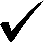 PencilsPensCrayonsPencil CrayonsMarkersGlue StickHighlighterPencil caseShoesVelcro/Slip OnVelcro/Slip OnWater BottleFace Mask and Baggie to store mask while eatingSuggested not requiredSuggested not requiredSuggested not requiredChange of clothes (Underwear, socks, pants, and shirt in a large Ziploc bag)